Në këtë dokument gjeni Teste tremujori i parë / Teste tremujori i dytë / Teste tremujori i tretëPërmbledhje njohurishLënda: Edukim për shoqërinë 2 / Tremujori i parëTabela e vlerësimit të  arritjevePërmbledhje njohurishLënda: Edukim për shoqërinë 2Tremujori 2Grupi ALidh rregullin me mjedisin përkatës. Një rregull mund ta shoqërosh me disa mjedise. ( 7 pikë )                                                                                                                                 Plotëso fjalitë që të formulohet një përgjegjësi.                                (4 pikë)Kur dua të flas _________________________.Unë respektoj   ___________________ rregullat e qarkullimit rrugor.Respektimi i semaforit është ____________________.Kur dikush më kërkon ndihmë _____________________________.Qarko përgjigjen e saktë.                                                                          (1 pikë)Është shumë e rëndësishme që mosmarrëveshjet të zgjidhen me : A. Grindje                        B. Mirëkuptim                                   c. Debate4. Unë mund të shpjegoj me fjalët e mia kuptimin e fjalës respekt:             (2 pikë)__________________________________________________________________________________________________________________________________________________________________________ Jepni zgjidhjen tuaj për situatën e mëposhtme:                                (4 pikë)Ti ndan dhomën me vëllanë tënd. Një ditë vëllai yt po dëgjonte muzikë me zë të lartë, ndërsa ti duhet të mësoje për një test. Vëllai nuk pranon të dalë nga dhoma, por as të ul zërin e muzikës. Si do të veproje në këtë rast?__________________________________________________________________________________________________________________________________________________________________________Trego një situatë kur ti ke dhënë ndihmën tënde në një rast nevoje.      ( 4 pikë)__________________________________________________________________________________________________________________________________________________________________________ Çfarë kupton ti me shprehjen: “Vendos veten në vendin e tjetrit”           ( 4 pikë)____________________________________________________________________________________________________________________________________________________________________________________________________________________________________________________________________________________________________________________________________________________Vizato dy tabela të qarkullimit rrugor dhe  trego rolin e tyre në rrugë.       ( 4 pikë)Përmbledhje njohurishLënda: Edukim për shoqërinë 2Tremujori 2Grupi BLidh rregullin me mjedisin përkatës. Një rregull mund ta shoqërosh me disa mjedise. ( 7 pikë )       Plotëso fjalitë që të formulohet një përgjegjësi.        ( 4 pikë)Në rrugë kaloj vetëm_________________________.Kur dikush më kërkon ndihmë _____________________________.Kur bëj gabim,  ________________.Kur gjej një send që nuk është imi,___________________.Qarko përgjigjen e saktë.                                                       (1 pikë)Është shumë e rëndësishme që rregullat: të rishikohen herë pas here              të shkelen  kur duam ne             të mbeten të njëjta gjithmonëUnë mund të shpjegoj me fjalët e mia kuptimin e fjalës bashkëveprim: (2 pikë)__________________________________________________________________________________________________________________________________________________________________________Trego se si e respekton ti të drejtën e shokut për të thënë mendimin e tij. (4 pikë)__________________________________________________________________________________________________________________________________________________________________________Mira thotë: “Kam të drejtë të them mendimin tim dhe të dëgjohem nga të rriturit”. Ndërsa vëllai i Mirës, që është 5 vite më i madh thotë që Mira duhet ta dëgjojë gjithmonë atë. Cili ka të drejtë? Argumento mendimin tënd.                                                           ( 4 pikë)         ___________________________________________________________________________________________________________________________________________________________________________________________________________________________________________________Shpjego kuptimin e fjalës së urtë: “Mos i bëj njeriu në jetë gjë që s’do ta pësosh vetë” ( 4 pikë)___________________________________________________________________________________________________________________________________________________________________________________________________________________________________________________Vizato dy tabela të qarkullimit rrugor dhe  trego rolin e tyre në rrugë.     ( 4 pikë)Përmbledhje njohurishLënda: Edukim për shoqërinë 2Tremujori i tretë      Shpjego me fjalët e tua termat: ( 5 pikë)Mallrat janë  ____________________________________________________________________________________Fitimi është  ____________________________________________________________________________________Paraja është ____________________________________________________________________________________Vendimet merren me _____________________________________________________________________________Punonjësit e qeverisë janë _________________________________________________________________________Si e kupton fjalinë “Paraja lëviz shumë në komunitet”? Argumento me shembuj. ( 3 pikë)______________________________________________________________________________________________________________________________________________________________________________________________________________________________________________________________________________________Ngjyros me blu kur ofrohet një mall dhe me të gjelbër kur ofrohet një shërbim. ( 4 pikë)farmaci             kafene           hamburgeri        dyqan këpucësh          postë          librari              hotel kafshësh  Lidh termin me shpjegimin. ( 5 pikë)Komuniteti ku ti jeton ka nevojë për një punojnjëse pastrimi dhe për një polic. Nëse të duhet të zgjedhësh midis tyre, cilin do të zgjidhje? Argumento përgjigjen. ( 4 pikë)________________________________________________________________________________________________________________________________________________________________________________________________________________________________________________________________________________________________________________________________________________________________________________________________________________________________________ Si e kupton fjalinë“ Taksat mundësojnë shërbime në komunitet ” ? Ilustro me shembuj.  ( 4 pikë)________________________________________________________________________________________________________________________________________________________________________________________________________________________________________________________________________________________________________________________________________________________________________________________________________________________________________ Përmbledhje njohurishLënda : Edukim për shoqërinë 2Periudha e tretë         Grupi BShpjego me fjalët e tua termat: ( 5 pikë)Risi do të thotë ___________________________________________________________________________________Shërbimet janë ___________________________________________________________________________________Produkt  quhet ___________________________________________________________________________________Vendimet merren me ______________________________________________________________________________Shkolla ofron ____________________________________________________________________________________Si e ndihmojnë njerëzit njëri-tjetrin në komunitet? Ilustro me shembuj. ( 3 pikë )____________________________________________________________________________________________________________________________________________________________________________________________________________________________________________________________ Ngjyros me blu kur ofrohet një mall dhe me të gjelbër kur ofrohet një shërbim. ( 2 pikë)dyqan lulesh           byrektore          bibliotekë              hotel            spital                  bar kafe                     bankë      Lidh termin me shpjegimin. ( 5 pikë)Komuniteti ku ti jeton ka nevojë për një punojnjëse shëndetësie dhe për një zjarrfikës. Nëse të duhet të zgjedhësh midis tyre, cilin do të zgjidhje? Argumento përgjigjen. ( 4 pikë)____________________________________________________________________________________________________________________________________________________________________________________________________________________________________________________________________________________________________________________________________________________Cilat veprime e bëjnë një individ qytetar të mirë? Argumento mendimin tënd. ( 4 pikë)________________________________________________________________________________________________________________________________________________________________________________________________________________________________________________________________________________________________________________________________________________________________________________________________________________________________________________________________________________________________________________________ UNË QUHEM _________________________.                                                           5 pikë/ ____
Jam _______ vjeç.
Jam në klasë të _________________.
Shkolla ime quhet _________________________.
Unë kam nevojë ____________________________.Unë kam dëshirë _______________________________________________________________Tipari im dallues është _______________________________________________________________Qarko  ◌ fjalët ose grupet e fjalëve  që tregojnë një nevojë.                               4 pikë/ ____                 ushqim                    lodra                        fustan  ri             rroba              mendim i lirë                    shtëpi shumëkatëshe                  arsimim             shëtitje me anije                   argëtimNë secilën petale shkruaj një të drejtë që ti ke.                                                                     5 pikë / ___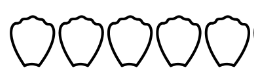 Sot është festa e ditëlindjes tënde. Krijo një listë nevojash për festën tënde.                      4 pikë / ___Alba pa mbi tavolinë dy pjata. Në njërën pjatë ndodhej një  sanduiç dhe në tjetrën  perime të ziera. Ajo nuk dinte kë të hante. Si mund ta ndihmoni ju që ajo të ushqehet shëndetshëm? Argumento mendimin.                                                                                                                                   3 pikë /_____________________________________________________________________________________________________________________________________________________________________________________________________________________________________________________________________________________________________________________________________________________________________________Si e kupton shprehjen ”Ne kemi respekt për të drejtat e të tjerëve”?                                      3 pikë /_____________________________________________________________________________________________________________________________________________________________________________________________________________________________________________________________________________________________________Pikët67-1112-1617-2021-24MoraVlerësimiAPKANPAKASHKASHZbatoj me korrektësi orarin. Kryej me përgjegjësi detyrat që më jepen Kujdesem për motrën ose vëllain kur ai ka nevojë. Vendos lodrat në vendin e duhur pasi përfundoj lojën. Respektoj rregullat e vendosura në atë mjedis. Respektoj mendimet e shokut.Përdor fjalët magjike. Në familje.Në shkollë.Në mjediset publike.Pikët0-78-1516-1920-2728-30MoraVlerësimiAPKANPAKASHKASHMbaj qetësi.Nuk shkarravit muret. Respektoj radhën.Nuk prek kafshët.Dëgjoj me vëmendje shokun.Mbaj pastër mjedisin.Trajtoj të tjerët me respekt.Në familje.Në shkollë.Në mjediset publike.Pikët0-78-1516-1920-2728-30MoraVlerësimiAPKANPAKASHKASHPikët0-67-1213-1617-2223-25MoraVlerësimiAPKANPAKASHKASH